CONFIPROBLEMES PER COMPARTIR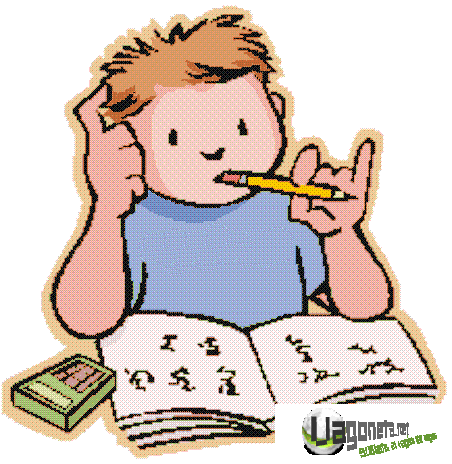 Aquí tens els problemes que han inventat alguns dels teus companys i companyes… has d’escollir 5 per resoldre.Els preus els podràs trobar en el següent link:https://www.bonpreuesclat.cat/documents/20182/5787639/Esclat+Bonpreu+2.pdf/50f65172-68b8-bb48-7e53-07540b91be08?t=1584432298490   RECORDEU QUE HEU DE CONTESTAR LA PREGUNTA O PREGUNTES AMB UNA FRASE COMPLETA!!!!!!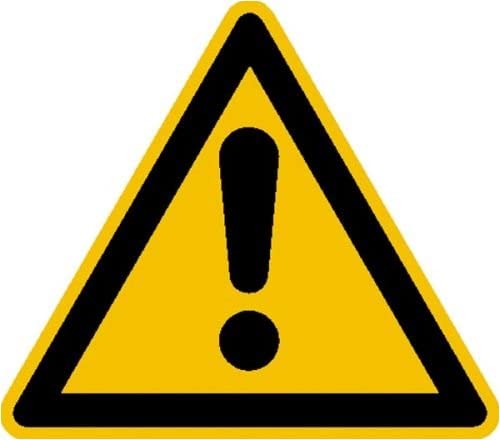 1.-  IZANEl Miquel te que anar a comprar y aquesta es la seva llista de la compra:· Barra de pa amb llavors -  1 unit· Filet de vedella - 1kg· Kiwi - 1kg· ColaCao -  2 unit· Tònica de litre - 1 unit· Bolquers Dodot Pants - 2 unit· Detergent liquid ARIEL -  1 unitQuant toca pagar, el Miquel dona un bitllet de 100€. En tindrà suficient? Sobraran o faltaran diners?           Quants?2.- NOALa Noa anirà a comprar aliments congelats. Aquesta és la seva llista de la compra:pizza rústica – 2 unitatsmussaka de carn – 2 unitatslloms de bacallà – 1 unitatpèsols superprims – 1 paquetPagaré amb un billet de 30€.  Quant he de pagar?        Quant em sobrarà?3.- MARIBELLa Maribel a fet una llista de la compraQuant li costarà?4.- EDERL’Eder ha d’anar a comprar, però abans ha fet la llista de la seva compra, que és:1 pernil serrà1 estoig d’ous2 kg kiwi verd2 ampolles Coca-Cola3 ampolles refresc Max Zero PepsiQuant li costarà tot?5.-RAYANTinc un billet de 20€ i necessito comprar:1 brick brou amb sofregit1 ampolla oli verge extra2 packs de iogurt grec natural1kg de pebrot vermell groc1 ampolla kéfir ecològic d’ovellaEm sobraran o em faltaran diners?6.- ALEKSANDRALa Lola compra una bicicleta que costa 45€ i una pilota que costa 7,12€. Si pago amb un billet de 100€. Quant em donaran de canvi?7.- PAU ROBLESEl Pau t’ha donat un billet de 100€. Tens prous diners per fer la compra?   Quants diners sobren o falten?La llista de la compra és:Pernil serrà……………. 2 pecesFilet vedella …………… 1 safataKiwi verd ………………. 1 kgFormatge ovella ……… 1 kg8.- ADRIANL’Adrian i el seu pare van a comprar al super:Pizzes …….. 2Iogurts ……. 2 paquetsOus ………… 2 dotzenesLlimones ….1 kgD’aquesta compra, va deixar a la seva àvia:1 pizza1 dotzena d’ousmig kg de llimonesQuant costarà el total de la compra?  Quant li ha de cobrar a la seva àvia?9.- NEREALa Tània ha comprat:  2 dotzenes d’ous, 3 paquets de galetes, 2kg de plàtans i 2 mascarilles. Si una dotzena d’ous costa 3,5€, un paquet de galetes 2,25€, 1kg de plàtans 1€ i una mascarilla 2,5€…  Si la Tània tenia un billet de 50€, quant li ha sobrat?10.-ARNAUL’Arnau ha de comprar:2 paquets de paper higiènic1 suavitzant concentrat3 gels de bany LaTojaQuin será el total de la seva compra?11.- PAULALa meva mare m’ha donat 20€ per comprar:Arròs SOS…….. 2 unitatsIogurt OKIOS….. 2 unitatsTomàquets …….. 1 kgTaronges………. 1kgEm sobraran diners?     Em faltaran diners???    Quants?12.- NAILAHaig d’anar a comprar i només tinc 30€. La llista de la compra és:ColaCao – 1 potBarretes ChocoKrispies – 1 paquetLlonganissa Can Duran – 1 unitNestea – 1 ampollaPizza Tradicionale . 1 unitLlet Eco Sencera Puleva – 1 unitEm faltaran o em sobraran diners?13.- IRENELa Clàudia ha de comprar varies coses per aquests diez de confinament:panets nòrdics de civada …………. 4 unitfilet de porc ……………………………. 1 unitcereals xoco Krispies ……………… 2 unitLlet Omega 3 desnatada …………. 1 unitLot estalvi ……………………………….1 unitQuant li costarà tot a la Clàudia?14.-IKERL’Aisak vol:3 paquets de formatge1 paaquet de ColaCao2 paquets de formatge Apetina1 paquet MousakaQuant li costarà en total?